Appendix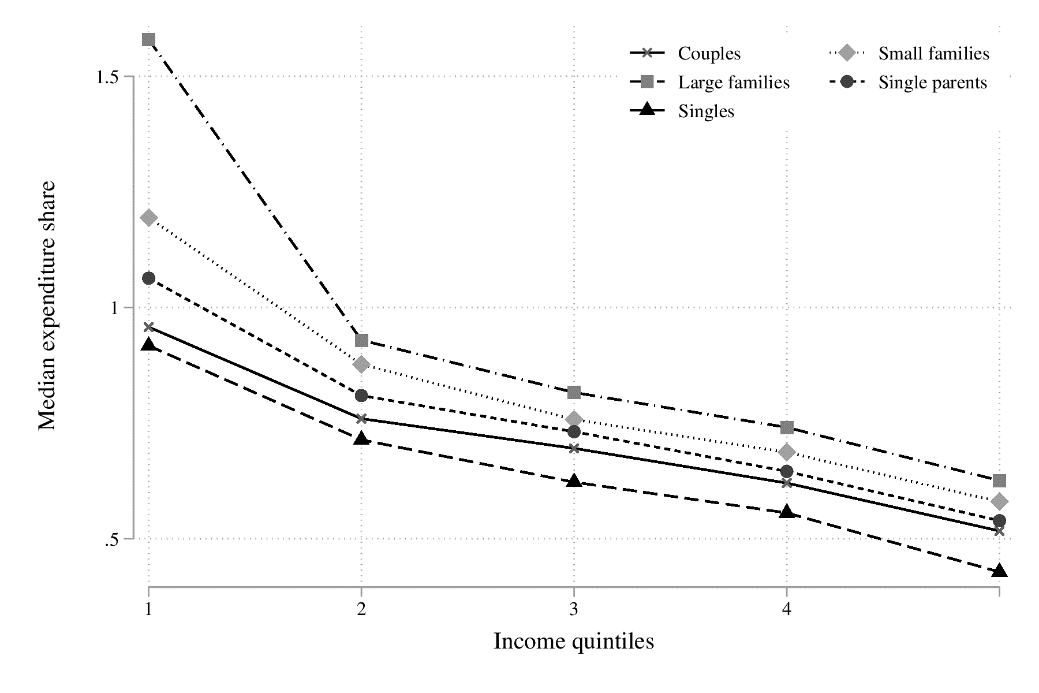 Figure A1. Average median consumption expenditure share per income quintile across countriesSource. Own calculation based on LIS data.Table A1 VAT rates and implicit indirect tax rate (ITR) Source. LIS, OECD and Eurostat.Note. 1 The implicit indirect tax rate is well below the VAT rate. This could be due to significant household consumption in the shadow economy that remains untaxed. 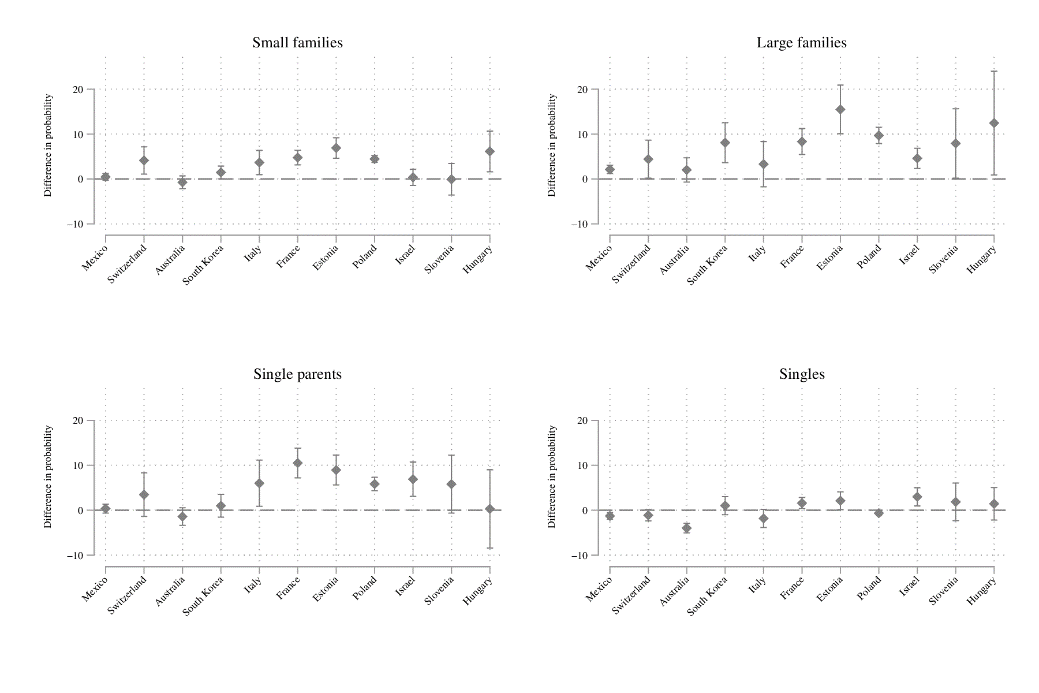 Figure A2. Difference in the probability of falling under the poverty line due to consumption taxes compared to couple households without children (poverty line at 50% of median per capita disposable income)Note. Spikes indicate 95% confidence intervals (robust standard errors).Statutory tax information for France 2010Statutory VAT rates and selected excise taxes are used to estimate household consumption tax payments based on household expenditure per COICOP category. Notably, due to data availability, not all excise taxes are included and results should be interpreted as minimum values. Table A2 Statutory tax rates per COICOP category in France 2010Sources. Eurostat Experimental statistics , OECD Consumption Tax Trends  and Ngo et al. .Notes. 1 Mean excise tax on alcoholic beverages (15.2%) and tobacco (64.0%).2 Only light fuel oil for households.3 Based on a gasoline litre price of 1.35€ in 2010 with an excise of 0.606€ per litre.4 Estimation based on 15 per cent of French households heating with light fuel oil. Not including other excises on electricity and gas.5 Estimation based on half of transport expenditures spent on fuel, see European Environment Agency (2021).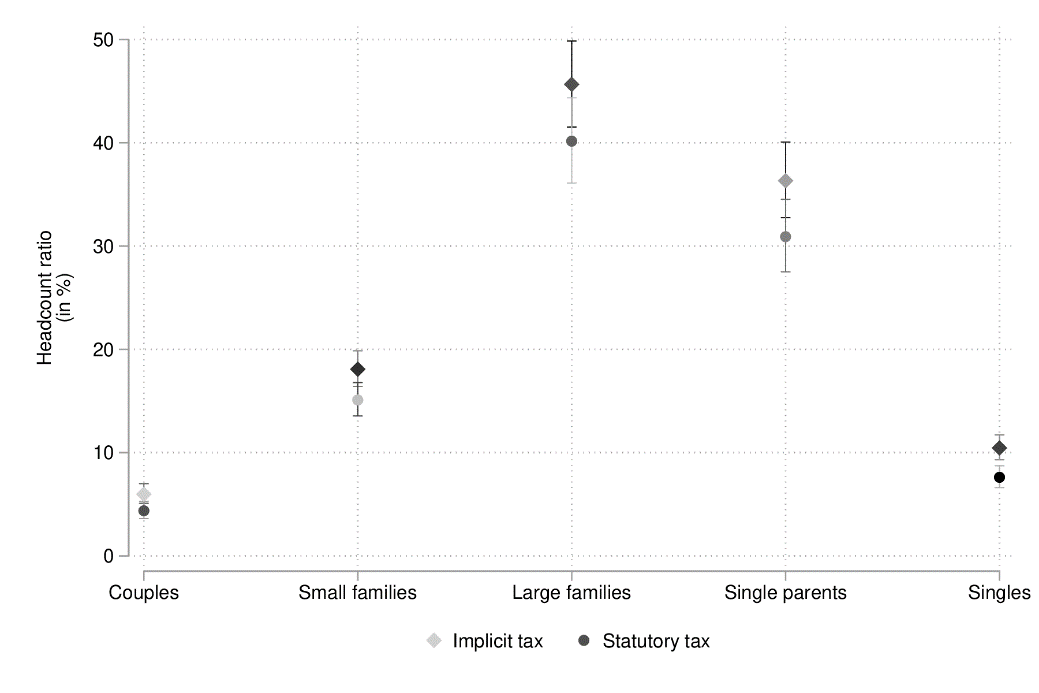 Figure A3. Consumable income poverty rates per household type estimated with implicit tax vs. statutory tax information in France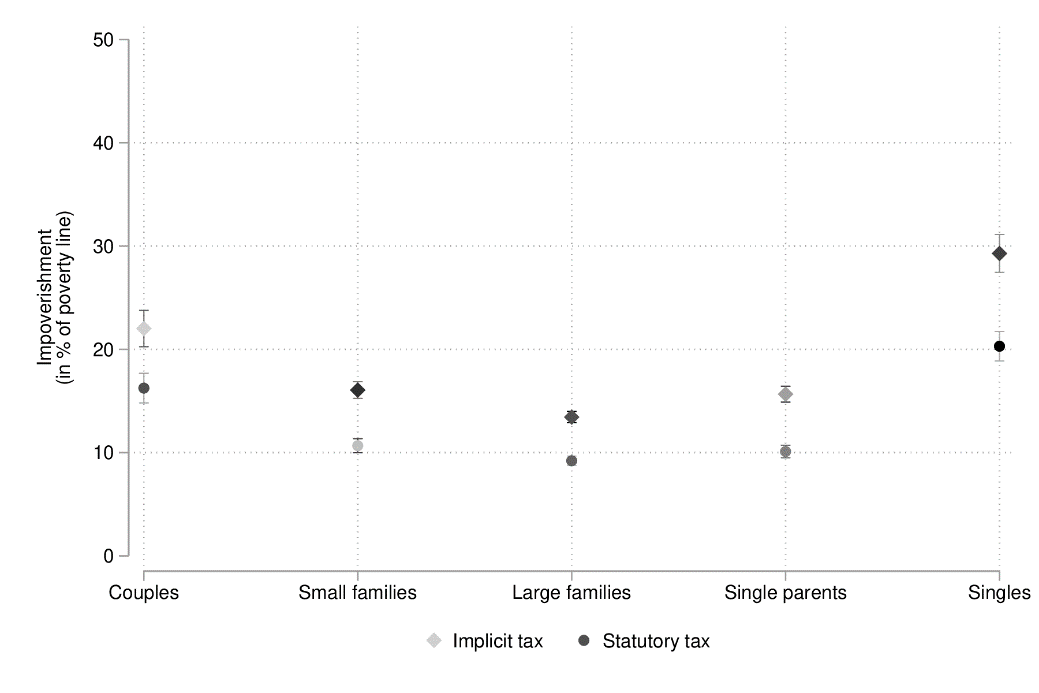 Figure A4. Consumption tax impoverishment per household type estimated with implicit tax vs. statutory tax information in France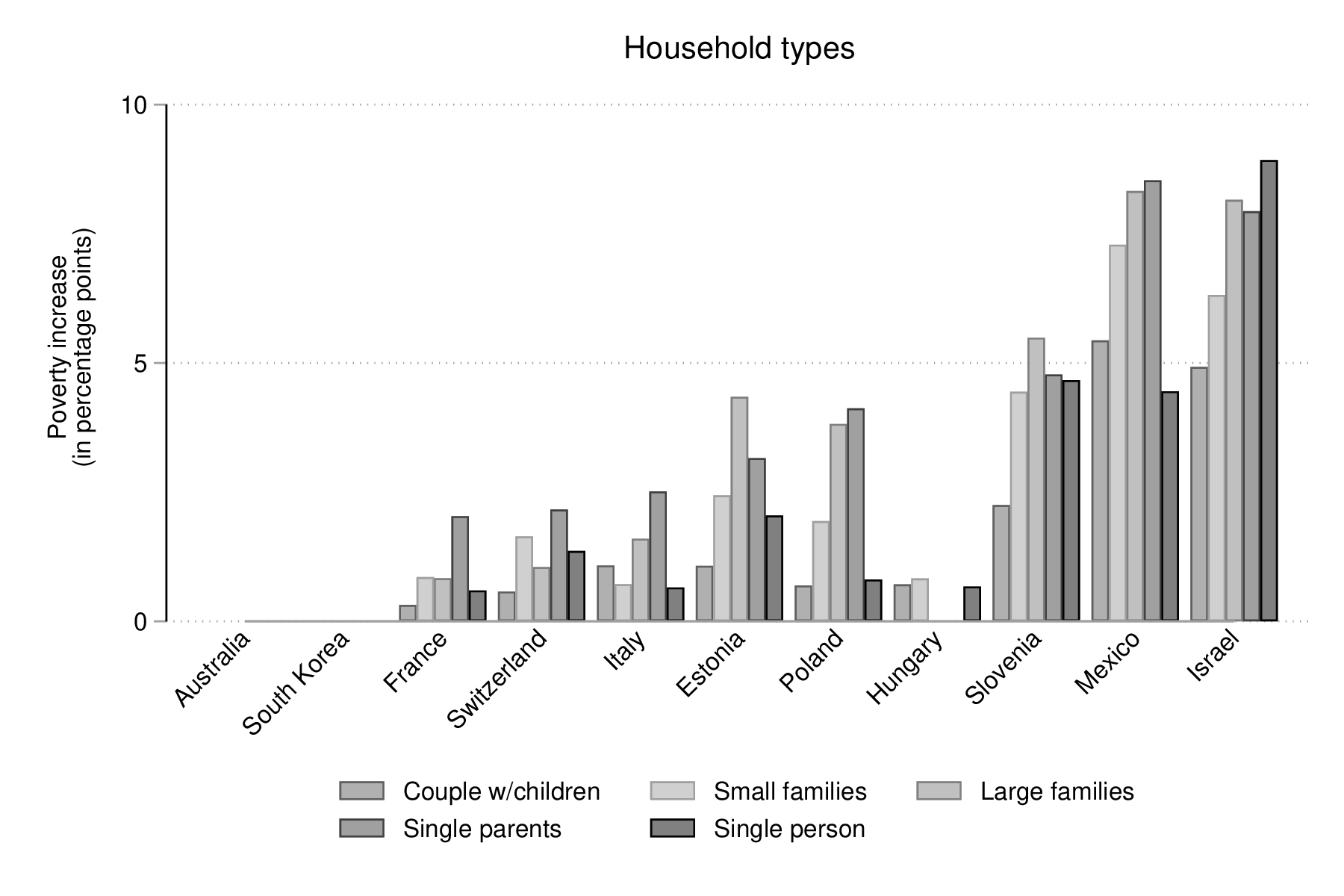 Figure A5. Poverty increase due to consumption taxes across household types compared to couple households (poverty line at 60% of median per capita disposable income)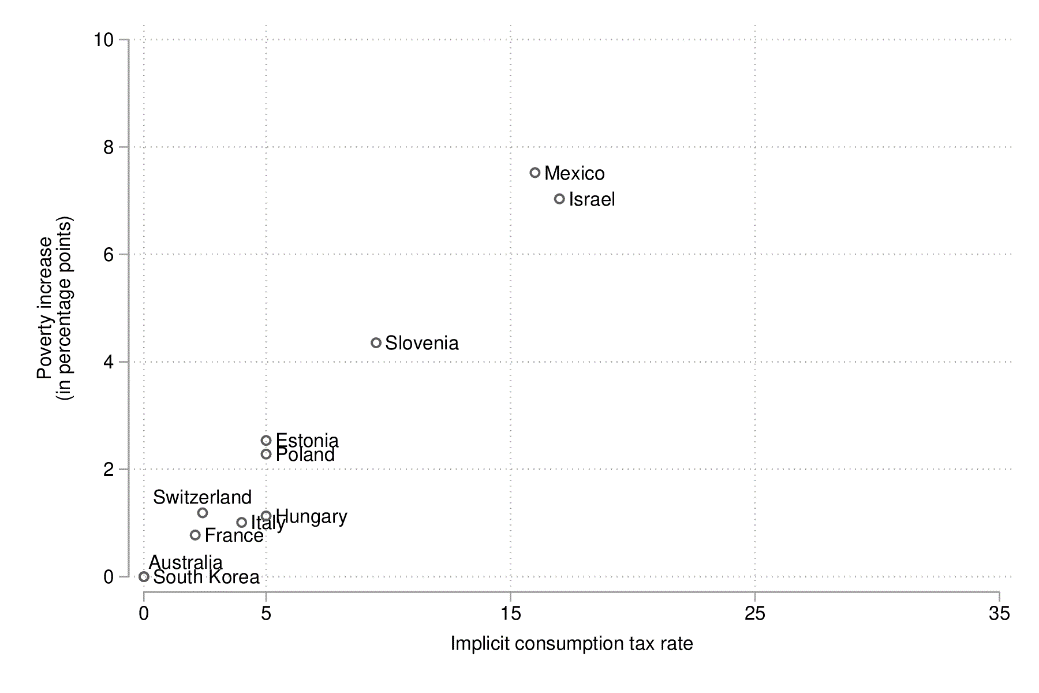 Figure A6. Overall poverty increase and implicit consumption tax rate (poverty line at 60% of median per capita disposable income)YearStandard VAT Reduced VAT Implicit ITRNMexico1201616.0-09.7270286Switzerland20047.63.6/2.410.903225Australia201010.00.013.7517920South Korea201210.00.018.2210313Italy201622.010.0/5.0/4.019.047284France201019.65.5/2.119.5815594Estonia200018.05.019.865844Poland201623.08.0/5.019.9636577Israel201617.0-20.448836Slovenia201522.09.523.823727Hungary201527.018.0/5.033.402771Classification of Individual Consumption by Purpose (COICOP) Classification of Individual Consumption by Purpose (COICOP) VAT (%)Excise tax (as % of retail price)Total tax (%)1Food and non-alcoholic beverages4.004.002Alcoholic beverages, tobacco and narcotics19.6039.60159.203Clothing and footwear19.6019.604Housing, water, electricity, gas and other fuels4.107.9025.3045Furnishings, household equipment maintenance15.2015.206Health7.007.007Transport17.8044.90331.3558Communications18.9018.909Recreation and culture16.5016.5010Education0.000.0011Restaurants and hotels5.505.5012Miscellaneous goods and services16.7016.70